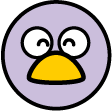 ☆　なりたい自分にどれだけ近づけたか、ふりかえりましょう。　よくできた：４　　できた：３　　すこしできた：２　　あまりできなかった：１☆下のグラフに印を付けて、線で結びましょう。学年で色を変えましょう。この１年、どのくらいできたか、○をつけましょう。５年生６年生①　友達や家の人の話を聞くとき、その人の考えや気持ちを考えることができましたか。４　３　２　１４　３　２　１②　自分の考えや気持ちを、相手にわかりやすく伝えようと気を付けることができましたか。４　３　２　１４　３　２　１③　委員会、係、当番活動などで、自分から仕事を見つけ、力を合わせて行動することができましたか。４　３　２　１４　３　２　１④　好きではないことや苦手なことでも、自分から進んで取り組むことができましたか。４　３　２　１４　３　２　１⑤　調べたいことや知りたいことがあるとき、自分から進んで資料や情報を集めたり、誰かに質問したりできましたか。４　３　２　１４　３　２　１⑥　何かをするとき、計画を立てて進めることができましたか。４　３　２　１４　３　２　１⑦　自分の夢や目標に向かって、生活や勉強の仕方を工夫できましたか。４　３　２　１４　３　２　１